Муниципальное бюджетное дошкольное образовательное учреждение детский сад «Светлячок»Номинация: «Дидактическая разработка»Многофункциональное коррекционно-развивающее пособие Компьютер Играй-ка» (Данное пособие является авторской разработкой)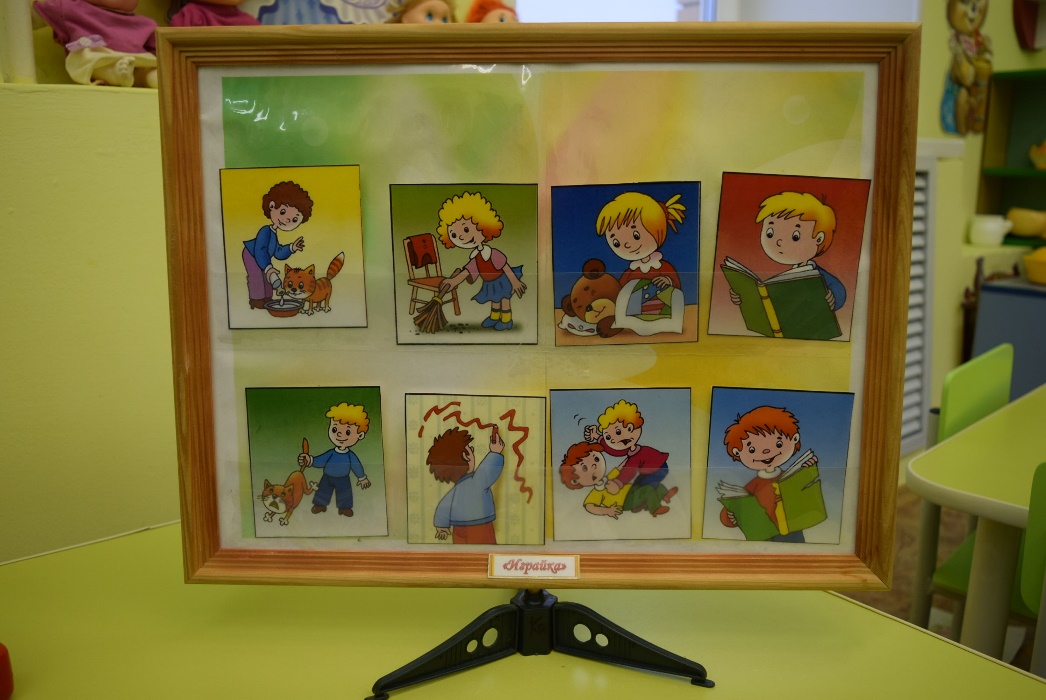 Автор:  Глубокова Зоя ИвановнаДолжность: воспитатель высшей категорииПояснительная запискаМногофункциональное коррекционно-развивающее пособие «Компьютер Играй-ка»Актуальность. Каждый ребенок с ОВЗ развивается в своем темпе, задача педагога – бережно относится к этому процессу, создавать условия для естественного индивидуального личностного роста.Данное пособие позволяет подбирать дидактический материал, игры, детскую литературу, учитывать особенности уровней развития детей и помогать осуществить необходимую коррекцию для позитивного продвижения каждого ребенка. Компьютер «Играй-ка» можно использовать в разных формах организации детей: групповой, подгрупповой, индивидуальной, т.к. у каждого ребенка свой темперамент, свои потребности, интересы, симпатии и антипатии. Очень важно уважать его неповторимость, ставить для ребенка реальные цели. При подборе детей на подгруппы, необходимо учитывать  возрастные и индивидуальные особенности детей  и обеспечить наиболее благоприятные условия для реализации поставленных целей.Развитие детей с ОВЗ наиболее успешно осуществляется в повседневной жизни, путем интеграции естественных для детей видов деятельности, главной из которых является игра,  которая имеет важное  значение для нормального психологического развития и  эмоционального состояния. Через игру происходит развитие всех основных психических процессов, способностей ребенка, волевых и нравственных качеств личности, формирование элементов социальной активности детей. Внимательное, заботливое отношение педагога к детям и регулярное использование разнообразных игр, даст положительные результаты. Дети станут более инициативными, любознательными, более внимательными и доброжелательными друг к другу. Механизм данного пособия включает 3 составляющие:УСВОЕНИЕ ЗНАНИЙ (отбор и систематизация разноплановой информации)ОТНОШЕНИЕ (развивает интерес ребенка к миру)ПОВЕДЕНИЕ (служит показателем эффективности процесса социализации детей)Данное пособие можно также предложить использовать родителям. Т.к его очень легко сделать; оно многофункционально в развитии ребенка;  является заменой современным «гаджетам», которые привлекают детей.Цель: социализация детей в обществеЗадачи: формировать у детей потребность эмоционально – личностного контакта со взрослым;- обучать детей первичным способам усвоения общественного опыта (совместные действия ребёнка со взрослым в предметной и предметно – игровой ситуации, подражание действиям взрослого);- сформировать у ребёнка представление о себе как о субъекте деятельности, о собственных эмоциональных состояниях, потребностях, желаниях, интересах;- формировать у детей представления о своём «Я», о своей семье и о взаимоотношениях в семье;- формировать умение использовать элементарные правила поведения.- развивать способности к эмоциональному сопереживанию;- расширять представления о понятиях «добро» и «зло».Описание: Данное пособие представляет собой:- компьютер «Играй-ка» (рамка формата А3, установленная на поставку)- комплекс развивающих игр: это игры, иллюстрации, карточки. Все карточки красочные, изображения подобраны в соответствии с возрастом и развитием детей, эстетично оформлены, заламинированы.  Пособие полифункциональное, безопасное, легко трансформируемо, доступно в использовании даже детям. Многофункциональность пособия заключается в комплексе (картотеке) специально подобранных игр, карточек, иллюстраций. Весь комплекс игр помогает в решении коррекционно-развивающих задач по формированию коммуникативных навыков детей с ОВЗ, формирует у детей представления, знания и умения доброжелательного общения,  воспитывает культуру общения , помогает сформировать у детей коммуникативные навыки, умение распознавать эмоции других людей и владеть своими чувствами, сопереживать – радоваться чужим радостям и огорчаться из-за чужих огорчений. Они приобретают навыки  и опыт, необходимый для адекватного поведения в обществе, способность оценить других, понять и выразить себя через общение, умение регулировать своё поведение в соответствии с нормами и правилами.Постепенное усложнение обучающих задач и условий игры. Повышение умственной активности ребенка, формирование вербального и невербального общения в игровой деятельности. Единство обучающих и воспитательных воздействий.Правила использования пособия: Можно использовать небольшие зазывалочки, например,Эй, дружок, не зевай! Подходи и поиграй!В наш компьютер «Играй-ка» посмотри и поиграй-ка! Воспитатель, в соответствии с поставленными задачами, выбирает необходимую игру или серию картинок. Например, игра «Хорошо-плохо». На экране компьютера (наборном полотне) выставляются соответствующие карточки. Дети должны внимательно рассмотреть карточки, оценить поступки и поведение людей на них и разложить на верхний ряд все карточки, на которых поведение людей их радует (работают, утешают плачущего, прибирают игрушки,..), а на нижний ряд – чьи поступки и поведение огорчают (дерутся, ссорятся,…). При выполнении заданий, дети проговаривают те, ситуации, которые изображены на картинках.На перспективу, можно запланировать усложнение любой игры; также по предложению воспитателя, дети могут  сами провести подобную игру.  Возрастная категория: для детей 3-5 летОбразовательная область: социально-коммуникативное развитие. Использованные источники.1. СанПин 2.4.1. 3049-132. Федеральный государственный образовательный стандарт дошкольного образования3. Абрамова Л.В., Слепцова И.Ф. Пособие «Социально-коммуникативное развитие дошкольников» 3-4 лет. ФГОС / Мозаика-Синтез 20174. Губанова Н.Ф. «Игровая деятельность в детском саду» 2-7 лет ФГОС / Мозаика-Синтез 20175. Губанова Н.Ф. «Развитие игровой деятельности» 3-4 лет ФГОС / Мозаика-Синтез 20176. От рождения до школы: Примерная основная общеобразовательная программа дошкольного образования/под ред Н.Е. Веракса, Т.С.Комаровой, М.А.Васильевой. /М.:МОЗАИКА-СИНТЕЗ,2010С.И.Данилова Психологическое сопровождение дошкольников. ФГОС ДО /ТЦ СФЕРА 20178. О.А.Романович Преодоление задержки психоречевого развития у детей 4-7 лет. ФГОС ДО. (сопровождение детей с ОВЗ в ДОО) / «Учитель» 9. Занятия для детей с задержкой психического развития. ФГОС ДО / «Учитель»ПриложениеДидактическое пособие: компьютер «Играй-ка»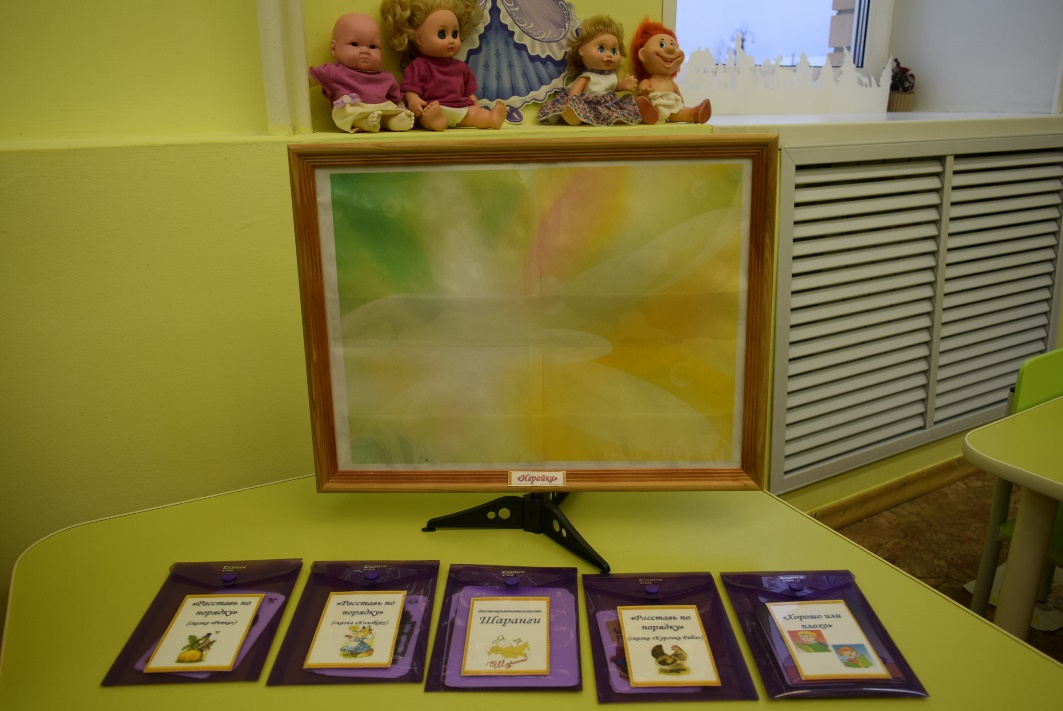 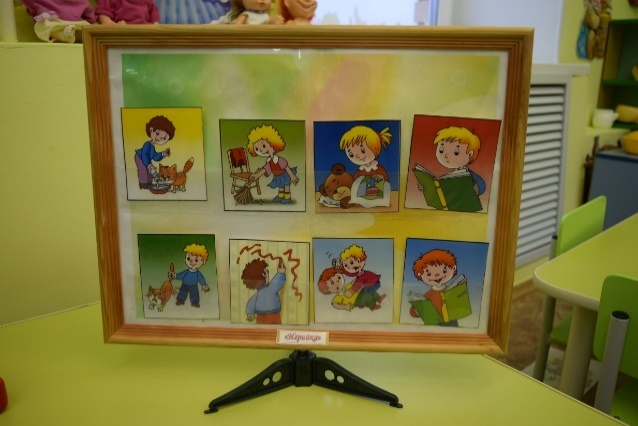 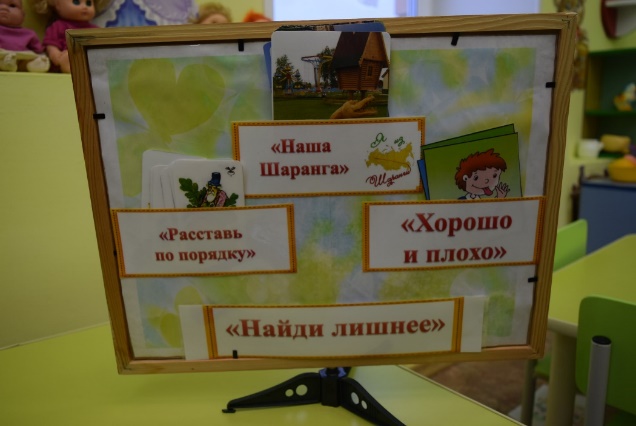 Картотеки сменных игр и карточек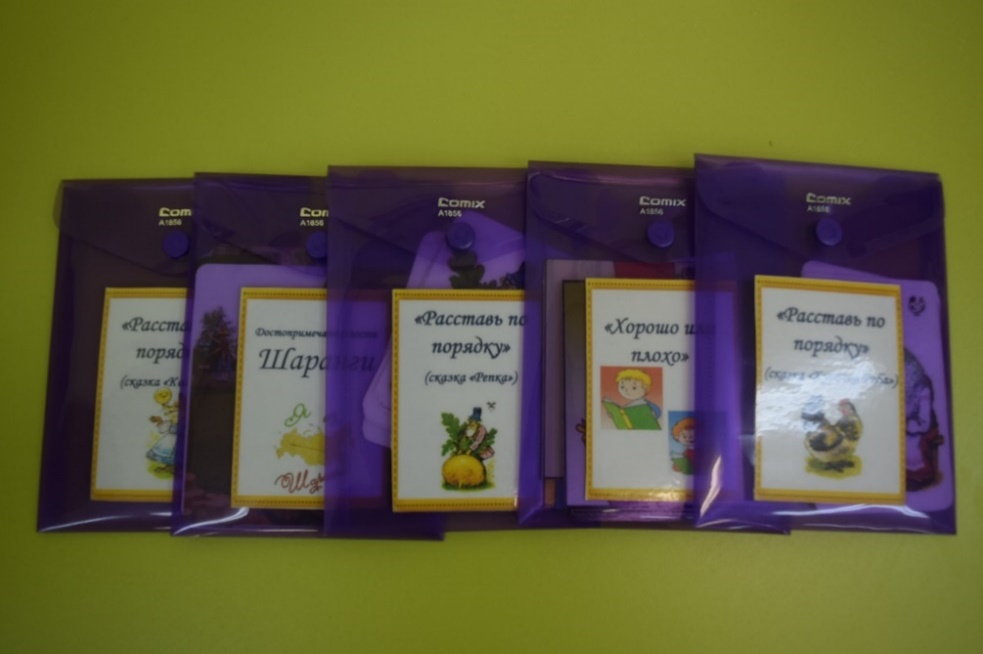 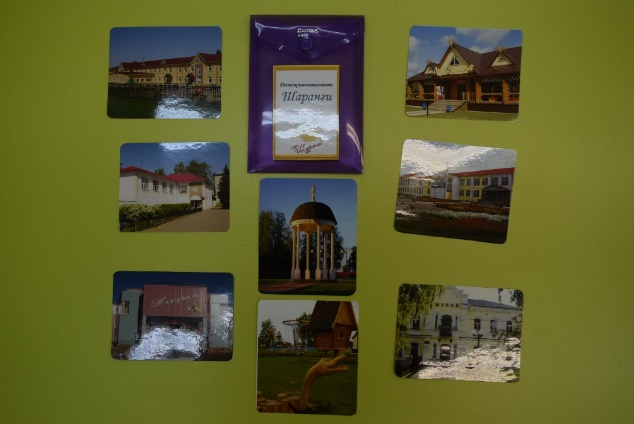 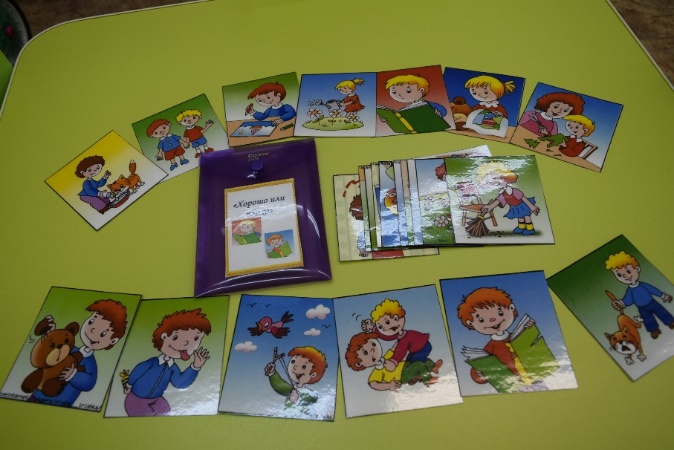 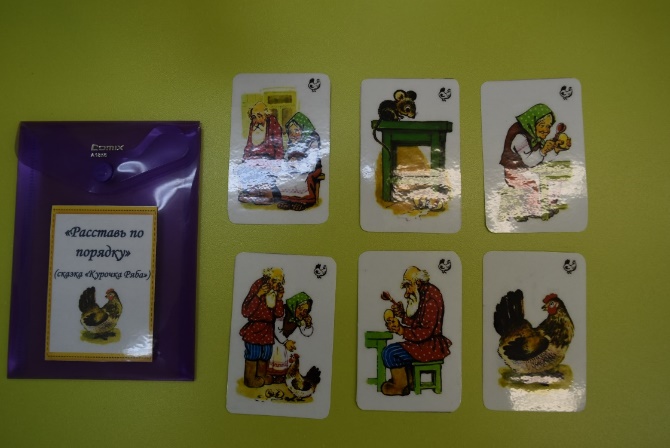 Приложение № 2ЗАЯВКАна участие в районном заочном конкурсе«ЛУЧШАЯ МЕТОДИЧЕСКАЯ РАЗРАБОТКАВ СФЕРЕ ОБРАЗОВАНИЯ ДЕТЕЙ С ОГРАНИЧЕННЫМИ ВОЗМОЖНОСТЯМИ ЗДОРОВЬЯ»ФИО участникаГлубокова Зоя ИвановнаМесто работыМБДОУ детский сад «Светлячок»ДолжностьВоспитательE-mailglubokova.zoya@mail.ruКонтактный телефон908-765-86-60Название номинацииДидактическая разработкаТема конкурсной работыПособие «Компьютер Играй-ка»